Practice Is and AreUse the word “is”, when there is 1 person or thing. Use the word “are”, when there are 2 or more people or things.Tell what these children are doing, use the sentence, “He/she/they + is/are + action(ing)”.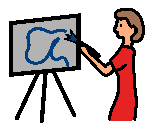 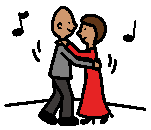 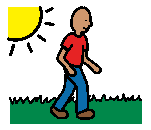 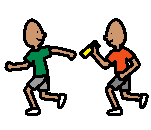 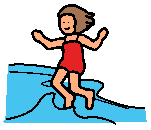 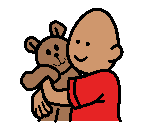 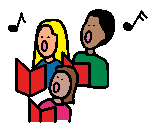 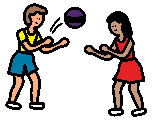 Tell what color these objects are. Use the sentence, “It/they + is/are + color”. 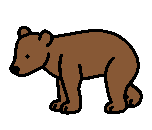 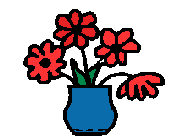 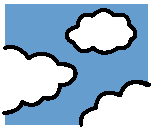 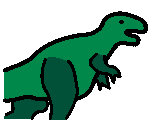 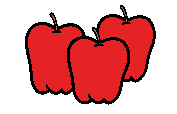 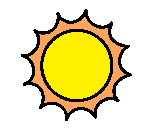 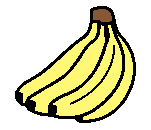 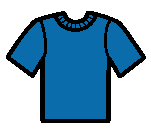 Now you are ready to practice with your favorite book!  Stop after reading each page, look at the pictures and talk about what the characters are doing, what they look like and what objects look like (e.g. colors, shapes, sizes), using the words “is” and “are”. 